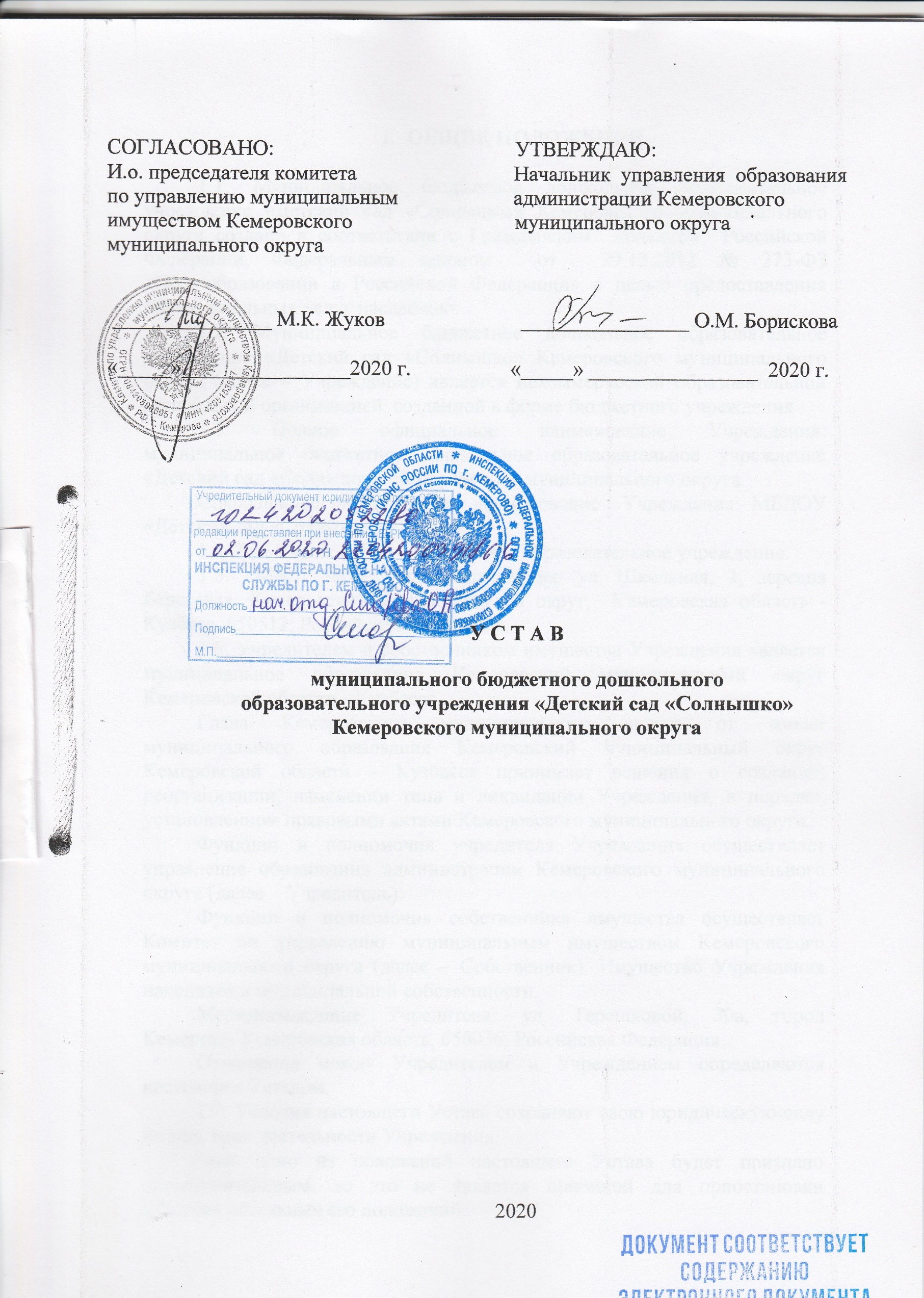 ОБЩИЕ ПОЛОЖЕНИЯ1.1. Муниципальное бюджетное дошкольное образовательное учреждение «Детский сад «Солнышко» Кемеровского муниципального округа создано в соответствии с Гражданским  кодексом  Российской  Федерации, Федеральным законом  от  29.12.2012 № 273-ФЗ                             «Об  образовании в Российской Федерации» с целью предоставления образовательных услуг населению. 1.2. Муниципальное бюджетное дошкольное образовательное учреждение «Детский сад «Солнышко» Кемеровского муниципального округа (далее – Учреждение) является некоммерческой образовательной дошкольной организацией, созданной в форме бюджетного учреждения.1.3. Полное официальное наименование Учреждения: муниципальное бюджетное дошкольное образовательное учреждение «Детский сад «Солнышко» Кемеровского муниципального округа.           Сокращенное официальное  наименование  Учреждения: МБДОУ «Детский сад «Солнышко».1.4. Тип Учреждения – дошкольное образовательное учреждение.1.5.  Место нахождения Учреждения: ул. Школьная, 2, деревня Береговая, Кемеровский муниципальный округ,  Кемеровская область - Кузбасс, 650512, Российская Федерация.1.6. Учредителем и собственником имущества Учреждения является муниципальное образование Кемеровский муниципальный округ Кемеровской области - Кузбасса.Глава Кемеровского муниципального округа от имени муниципального образования Кемеровский муниципальный округ Кемеровской области - Кузбасса принимает решения о создании, реорганизации, изменении типа и ликвидации Учреждения, в порядке, установленном правовыми актами Кемеровского муниципального округа.  Функции и полномочия учредителя Учреждения осуществляет управление образования администрации Кемеровского муниципального округа (далее – Учредитель). Функции и полномочия собственника имущества осуществляет Комитет по управлению муниципальным имуществом Кемеровского муниципального округа (далее – Собственник). Имущество Учреждения находится в муниципальной собственности.Местонахождение Учредителя: ул. Терешковой, 30а, город Кемерово, Кемеровская область, 650036, Российская Федерация.Отношения между Учредителем и Учреждением определяются настоящим Уставом.1.7. Условия настоящего Устава сохраняют свою юридическую силу на весь срок деятельности Учреждения. Если одно из положений настоящего Устава будет признано недействительным, то это не является причиной для приостановки действия остальных его положений. 1.8. Изменения в Устав Учреждения вносятся в порядке, установленном администрацией Кемеровского муниципального округа, и подлежат государственной регистрации в соответствии с законодательством Российской Федерации.  1.9. Изменения в Устав приобретают силу для третьих лиц с момента их государственной регистрации. 2. ЮРИДИЧЕСКИЙ СТАТУС УЧРЕЖДЕНИЯ2.1. Учреждение является юридическим лицом, самостоятельно осуществляющим свою финансово-хозяйственную деятельность. Имеет в оперативном управлении обособленное имущество, может иметь самостоятельный баланс и лицевой счёт в органах федерального казначейства, имеет печать утверждённого образца со своим наименованием, бланки. Учреждение вправе от своего имени приобретать и осуществлять имущественные и личные неимущественные права, нести обязанности.Учреждение находится в ведении управления образования администрации Кемеровского муниципального округа и входит в муниципальную систему образования, действующую на территории Кемеровского муниципального округа.В своей деятельности Учреждение руководствуется Федеральным законом от 29.12.2012 № 273-ФЗ «Об образовании в Российской Федерации», Федеральным законом от 12.01.1996 № 7-ФЗ                                    «О некоммерческих организациях», Порядком организации и осуществления образовательной деятельности по основным общеобразовательным программам – образовательным программам дошкольного образования, утвержденным приказом Минобрнауки России от 30.08.2013 № 1014, иным законодательством Российской Федерации, нормативными правовыми актами органа местного самоуправления Кемеровского муниципального района, приказами и распоряжениями Управления образования, настоящим Уставом, локальными нормативными актами, разрабатываемыми и утверждаемыми Учреждением самостоятельно.Локальные нормативные акты разрабатываются руководителем Учреждения или физическими или юридическими лицами, заключившими с Учреждением трудовой или гражданско-правовой договор, и утверждаются  руководителем Учреждения. 2.2. Локальные нормативные акты утверждаются  руководителем Учреждения.При принятии локальных нормативных актов, затрагивающих права воспитанников и работников Учреждения, учитывается мнение родительского комитета, профсоюзного комитета.2.3. Учреждение является  муниципальным дошкольным образовательным Учреждением, осуществляющим на основании лицензии образовательную деятельность в качестве основного вида деятельности в соответствии с целями, ради достижения которых  Учреждение создано.        2.4. По своему типу Учреждение является дошкольной образовательной  организацией, осуществляющей  в качестве основной цели своей деятельности образовательную деятельность по образовательным программам дошкольного образования,  присмотр  и  уход  за  детьми.       2.5. Учреждение выступает истцом и ответчиком в суде, арбитражном и третейском судах в соответствии с законодательством Российской Федерации.       2.6. Учреждение отвечает по своим обязательствам всем находящимся у него на праве оперативного управления имуществом, как закрепленным за Учреждением собственником имущества, так и  приобретенным  за счет доходов, полученных от приносящей доход  деятельности, за исключением особо ценного движимого имущества, закрепленного за Учреждением Комитетом или приобретенного за счет выделенных Учредителем средств, а также  недвижимого имущества. По обязательствам Учреждения, связанным с причинением вреда гражданам, при недостаточности имущества Учреждения, на которое в соответствие с абзацем первым настоящего пункта может быть обращено взыскание, субсидиарную  ответственность несет собственник имущества Учреждения.       2.7. Права юридического лица у Учреждения в части ведения финансово-хозяйственной деятельности, направленной на подготовку образовательного процесса, возникают с момента внесения данных о государственной регистрации в Единый государственный реестр юридических лиц.Учреждение приобретает право на осуществление образовательной деятельности с момента выдачи лицензии на осуществление образовательной деятельности.3. ЦЕЛИ, ПРЕДМЕТ ДЕЯТЕЛЬНОСТИ, КОМПЕТЕНЦИЯ,    ПРАВА И ОТВЕТСТВЕННОСТЬ УЧРЕЖДЕНИЯ3.1. Учреждение осуществляет свою деятельность в соответствии с предметом и целями деятельности, определенными в соответствии с федеральными законами, иными нормативными правовыми актами Российской Федерации, Кемеровской области-Кузбасса, муниципальными правовыми актами Кемеровского муниципального округа и настоящим Уставом.3.2. Предметом деятельности Учреждения является реализация основных общеобразовательных программ – образовательных программ дошкольного образования (далее – образовательные программы дошкольного образования) в соответствии с настоящим Уставом и муниципальным заданием, а также присмотр и уход за воспитанниками.3.3. В качестве основного вида деятельности Учреждение осуществляет на основании лицензии образовательную деятельность в соответствии с целями, ради достижения которых Учреждение создано.Учреждение вправе осуществлять иные виды деятельности лишь постольку, поскольку это служит достижению целей, ради которых оно создано, и соответствующую этим целям, при условии, что такая деятельность указана в  настоящем Уставе.3.4. Основной целью деятельности Учреждения является образовательная деятельность по образовательным программам дошкольного образования, присмотр и уход за детьми. Дошкольное образование направлено на формирование общей культуры, развитие физических, интеллектуальных, нравственных, эстетических и личностных качеств, формирование предпосылок учебной деятельности, сохранение и укрепление здоровья детей дошкольного возраста.Образовательные программы дошкольного образования направлены на разностороннее развитие детей дошкольного возраста с учетом их возрастных и индивидуальных особенностей, в том числе достижение детьми дошкольного возраста уровня развития, необходимого и достаточного для успешного освоения ими образовательных программ начального общего образования, на основе индивидуального подхода к детям дошкольного возраста и специфичных для детей дошкольного возраста видов деятельности.3.5. К компетенции Учреждения относятся:а) разработка и принятие правил внутреннего трудового распорядка, иных локальных нормативных актов;б) материально-техническое обеспечение образовательной деятельности, оборудование помещений в соответствии с государственными и местными нормами и требованиями, в том числе в соответствии с федеральными государственными образовательными стандартами;в) предоставление Управлению образования и общественности ежегодного отчета о поступлении и расходовании финансовых и материальных средств, а также отчета о результатах самообследования;г) установление штатного расписания;д) прием на работу работников, заключение с ними и расторжение трудовых договоров, распределение должностных обязанностей, создание условий и организация дополнительного профессионального образования работников;е) разработка и утверждение образовательных программ Учреждения;ж) разработка и утверждение по согласованию с Управлением образования программы развития Учреждения;з) прием воспитанников в Учреждение;и) использование и совершенствование методов обучения и воспитания, образовательных технологий, электронного обучения;к) проведение самообследования, обеспечение функционирования внутренней системы оценки качества образования;л) создание необходимых условий для охраны и укрепления здоровья, организации питания воспитанников и работников Учреждения;м) содействие деятельности общественных объединений родителей (законных представителей) воспитанников, осуществляемой в Учреждении и не запрещенной законодательством Российской Федерации;н) организация научно-методической работы, в том числе организация и проведение научных и методических конференций, семинаров;о) обеспечение создания и ведения официального сайта образовательной организации в сети «Интернет»;п) иные вопросы в соответствии с законодательством Российской Федерации.3.6. Для достижения уставных целей Учреждение имеет право:а) устанавливать работникам заработную плату в зависимости от квалификации работника, сложности, интенсивности, количества, качества и условий выполняемой работы, а также компенсационные выплаты (доплаты и надбавки компенсационного характера) и стимулирующие  выплаты (доплаты и надбавки стимулирующего характера, премии и иные поощрительные выплаты) в пределах бюджетных ассигнований, направляемых на оплату  труда и в порядке, установленном органом местного самоуправления Кемеровского муниципального округа. Учреждение имеет право устанавливать доплаты и надбавки к заработной плате из внебюджетных источников;  б) привлекать дополнительные источники финансовых и материальных средств для материально-технического обеспечения образовательной деятельности, оборудования помещений;в) выступать арендатором и арендодателем движимого и недвижимого имущества;г) иные права в соответствии с законодательством Российской Федерации.3.7. Учреждение вправе привлекать в порядке, установленном законодательством Российской Федерации финансовые средства за счет предоставления платных образовательных услуг, а также за счет добровольных пожертвований и целевых взносов физических и (или) юридических лиц, в том числе иностранных граждан и (или) иностранных юридических лиц. Доход от указанной деятельности Учреждения используется им в соответствии с законодательством Российской Федерации и уставными целями. 3.8. Учреждение вправе осуществлять за счет средств физических и (или) юридических лиц следующие платные образовательные услуги, сверх установленного муниципального задания на одинаковых при оказании одних и тех же услуг условиях:а) предшкольная подготовка;б) занятия с психологом;в) занятия с учителем - логопедом; г) кружки декоративно – прикладного творчества и другие платные образовательные услуги.Платные образовательные услуги не могут быть оказаны вместо образовательной деятельности, финансовое обеспечение которой осуществляется за счет бюджетных ассигнований федерального бюджета, бюджетов Кемеровской области-Кузбасса и Кемеровского муниципального округа. Средства, полученные Учреждением при оказании таких платных образовательных услуг, возвращаются лицам, оплатившим эти услуги.Платные дополнительные услуги оказываются на основе договоров об образовании, заключаемых с заказчиками услуг – физическими и (или) юридическими лицами, заключенных в письменной форме. 3.9. Учреждение вправе осуществлять иные виды деятельности (платные  услуги), не являющиеся образовательной деятельностью: - сдача в аренду муниципального имущества в порядке, установленном законодательством Российской Федерации;- и другие  виды деятельности (платные услуги).3.10. Учреждение несёт в установленном законодательством Российской Федерации порядке ответственность:а) за невыполнение или ненадлежащее выполнение функций, отнесенных к его компетенции; б) за реализацию не в полном объеме образовательных программ в соответствии с учебным планом; в) за жизнь и здоровье воспитанников, работников Учреждения. г) за нарушение или незаконное ограничение права на образование и предусмотренных законодательством об образовании прав и свобод воспитанников, родителей (законных представителей) воспитанников;д) за нарушение требований к организации и осуществлению образовательной деятельности. 3.11. В Учреждении создание и деятельность политических партий, религиозных организаций (объединений) не допускаются. Образование носит светский характер. 3.12. В Учреждении питание для детей осуществляется в соответствии с санитарно-эпидемиологическими требованиями.Учреждение обеспечивает гарантированное сбалансированное питание в соответствии с возрастом детей и временем пребывания в Учреждении по утверждённым санитарным нормам.3.13. Охрана здоровья воспитанников включает в себя:а) оказание первичной медико-санитарной помощи в порядке, установленном законодательством в сфере охраны здоровья;б) организацию питания воспитанников;в) пропаганду и обучение навыкам здорового образа жизни;г) организацию и создание условий для профилактики заболеваний и оздоровления воспитанников, для занятия ими физической культурой и спортом;д) прохождение воспитанниками в соответствии с законодательством Российской Федерации периодических медицинских осмотров и диспансеризации;е) обеспечение безопасности воспитанников во время пребывания в организации, осуществляющей образовательную деятельность;ж) профилактику несчастных случаев с  воспитанниками во время пребывания в Учреждении;з) проведение санитарно-противоэпидемических и профилактических мероприятий.ОБРАЗОВАТЕЛЬНЫЙ ПРОЦЕСС4.1. Содержание дошкольного образования определяется образовательной программой дошкольного образования. Образовательные программы дошкольного образования самостоятельно разрабатываются и утверждаются Учреждением, в соответствии с федеральным государственным образовательным стандартом дошкольного образования и с учетом соответствующих примерных образовательных программ дошкольного образования. Требования к структуре, объему, условиям реализации и результатам освоения образовательной программы дошкольного образования определяются федеральным государственным образовательным стандартом дошкольного образования. Обучение и воспитание в Учреждении ведётся на государственном языке Российской Федерации   - русском  языке.Освоение образовательных программ дошкольного образования не сопровождается проведением промежуточных аттестаций и итоговой аттестации воспитанников.4.2. Получение дошкольного образования в Учреждении начинается по достижении детьми возраста двух месяцев при отсутствии противопоказаний по состоянию здоровья, но не позже достижения ими возраста восьми лет.  Сроки получения дошкольного образования устанавливаются федеральными государственными образовательными стандартами дошкольного образования.4.3. Количество групп определяется локальным нормативным актом Учреждения.Количество детей в группах определено с учетом санитарных норм и правил, с учетом возраста воспитанников и направленностью групп.В группы могут включаться как воспитанники одного возраста, так и воспитанники разных возрастов (разновозрастные группы).Подбор контингента разновозрастной (смешанной) группы должен учитывать возможность организации в ней режима дня, соответствующего анатомо-физиологическим особенностям каждой возрастной группы.4.4. Ежедневный утренний прием детей проводится воспитателями и (или) медицинскими работниками, которые опрашивают родителей о состоянии здоровья детей. По показаниям (при наличии катаральных явлений, явлений интоксикации) ребенку проводится термометрия.Выявленные больные дети или дети с подозрением на заболевание в Учреждение не принимаются; заболевших в течение дня детей изолируют от здоровых детей (временно размещают в помещениях медицинского блока) до прихода родителей (законных представителей) или их госпитализации в лечебно-профилактическую организацию с информированием родителей.4.5. После перенесенного заболевания, а также отсутствия более 5 дней (за исключением выходных и праздничных дней) детей принимают в  Учреждение только при наличии справки с указанием диагноза, длительности заболевания, сведений об отсутствии контакта с инфекционными больными.4.6. За присмотр и уход за детьми  в Учреждении с родителей (законных представителей) ребенка взимается плата в порядке, предусмотренном Федеральным законом «Об образовании в Российской Федерации», органом местного самоуправления Кемеровского муниципального округа и договором об образовании с родителями (законными представителями) воспитанника. Родительская плата за присмотр и уход за детьми в Учреждении не вносится в случаях непосещения ребенком Учреждения по уважительным причинам (в том числе болезни ребёнка, во время нахождения ребёнка на санаторно-курортном лечении и др.), когда за ребенком сохраняется место в Учреждении.4.7. При приёме детей Учреждение  обязано ознакомить родителей (законных представителей) со следующими документами:а) Уставом Учреждения;б) лицензией на осуществление образовательной деятельности;в) образовательными программами, реализуемыми Учреждением;г) правилами приема воспитанников;д) правилами внутреннего распорядка воспитанников;е) режимом занятий воспитанников;ж) порядком оформления возникновения, приостановления и прекращения образовательных отношений;з) порядком и основанием перевода, отчисления и восстановления воспитанников.4.8. Образовательные отношения прекращаются в связи с отчислением  воспитанника из Учреждения. Отчисление воспитанника  из Учреждения может производиться в следующих случаях:4.8.1. в связи с получением образования (завершением обучения);4.8.2. досрочно по следующим основаниям: а) по инициативе родителей (законных представителей) воспитанника, в том числе в случае перевода воспитанника для продолжения освоения образовательной программы в другую организацию, осуществляющую образовательную деятельность;б) по обстоятельствам, не зависящим от воли  воспитанника или родителей (законных представителей) воспитанника  и Учреждения, в том числе в случае ликвидации Учреждения.4.9. Режим работы групп по пятидневной или шестидневной рабочей неделе определяется Учреждением самостоятельно в соответствии с настоящим Уставом. Группы могут функционировать в режиме: полного дня (12-часового пребывания); сокращенного дня (8-10,5 – часового  пребывания); продленного дня (13-14 – часового пребывания); кратковременного пребывания (от 3 до 5 часов в день) и круглосуточного пребывания. По запросам родителей (законных представителей) возможна организация работы дошкольных групп также в выходные и праздничные дни.4.10. График работы Учреждения - с 7.00. до 19.00.Группы функционируют в режиме полного дня (12-часового пребывания). Порядок посещения ребенком Учреждения по индивидуальному графику определяется договором об образовании. 4.11. Режим занятий воспитанников регулируется учебными планами и расписанием занятий.4.12. Учреждение вправе привлекать в порядке, установленном законодательством Российской Федерации финансовые средства за счет добровольных пожертвований и целевых взносов физических и (или) юридических лиц, в том числе иностранных граждан и (или) иностранных юридических лиц.Доход от указанной деятельности Учреждения используется им в соответствии с законодательством Российской Федерации и уставными целями.4.13. Учреждение вправе осуществлять иные виды деятельности, не являющиеся образовательной деятельностью, постольку, поскольку это служит достижению целей, ради которых Учреждение создано, и соответствующие указанным целям: - сдача в аренду муниципального имущества в установленном порядке.Указанная приносящая доход деятельность осуществляется на основании договоров с физическими и (или) юридическими лицами, индивидуальными предпринимателями.   4.14. Прием детей в Учреждение определяется в соответствии с действующим законодательством Российской Федерации, Правилами приема в  Учреждение. Правила приема в Учреждение не должны противоречить Федеральному закону от 29.12.2012 № 273-ФЗ «Об образовании в Российской Федерации», приказу  Министерства образования и науки РФ от 08.04.2014 № 293 «Об утверждении Порядка приема на обучение по образовательным программам дошкольного образования». Правила приема в Учреждение на обучение по основным общеобразовательным программам дошкольного  образования  должны обеспечивать прием в Учреждение граждан, имеющих право на получение дошкольного образования и проживающих на территории, за которой закреплено Учреждение.В приеме в Учреждение может быть отказано только по причине отсутствия в нем свободных мест.4.15. Приём детей в Учреждение осуществляется в порядке очерёдности, которая устанавливается на основании регистрации ребенка его родителями (законными представителями) в электронной базе данных будущих воспитанников в порядке, установленном Правилами приема в Учреждение.5.  УЧАСТНИКИ ОБРАЗОВАТЕЛЬНОГО ПРОЦЕССА5.1. Участниками образовательного процесса в Учреждении являются воспитанники, родители (законные представители) воспитанников, педагогические работники и их представители, организации, осуществляющие образовательную деятельность.5.2. Основанием возникновения образовательных отношений является распорядительный акт Учреждения.Изданию распорядительного акта о приеме лица на обучение по образовательным программам дошкольного образования в Учреждение, предшествует заключение договора об образовании.5.3. Воспитанники имеют право на:а) предоставление условий для обучения с учетом особенностей их психофизического развития и состояния здоровья;б) образование в соответствии с федеральными  государственными образовательными стандартами дошкольного образования;в) уважение человеческого достоинства, защиту от всех форм физического и психического насилия, оскорбления личности, охрану жизни и здоровья;г) развитие  своих творческих способностей и интересов, включая участие в конкурсах, выставках, смотрах, физкультурных мероприятий, спортивных мероприятий и других мероприятий;д) иные права и меры социальной поддержки, предусмотренные нормативными правовыми актами Российской Федерации, нормативными правовыми актами субъектов Российской Федерации, правовыми актами органов местного самоуправления, локальными нормативными актами.5.4. Родители (законные представители) воспитанников имеют право:а) знакомиться с Уставом Учреждения, лицензией на осуществление образовательной деятельности, с учебно-программной документацией и другими документами, регламентирующими организацию и осуществление образовательной деятельности;б) знакомиться с содержанием образования, используемыми методами обучения и воспитания, образовательными технологиями;в) защищать права и законные интересы воспитанников;г) получать информацию о всех видах планируемых обследований (психологических, психолого-педагогических) воспитанников, давать согласие на проведение таких обследований или участие в таких обследованиях, отказаться от их проведения или участия в них, получать информацию о результатах проведенных обследований воспитанников;д) принимать участие в управлении Учреждением, в форме, определенной настоящим Уставом;е) дать ребенку дошкольное образование в семье;ж) реализовывать иные права, установленные законодательством, договором об образовании.  5.5. Родители (законные представители) воспитанников обязаны:а) выполнять требования настоящего Устав, соблюдать правила внутреннего трудового распорядка, требования локальных нормативных актов, которые устанавливают режим занятий воспитанников, порядок регламентации образовательных отношений между Учреждением и родителями (законными представителями) воспитанника и оформления возникновения, приостановление, прекращения этих отношений;б) уважать честь и достоинство воспитанников и работников Учреждения;в) выполнять иные обязанности, установленные Федеральными законом «Об образовании в Российской Федерации», договором об образовании. За неисполнение или ненадлежащее исполнение обязанностей, установленных настоящим Уставом и федеральным законодательством родители (законные представители) воспитанников несут ответственность, предусмотренную законодательством Российской Федерации. 5.6. Педагогические работники пользуются академическими правами и свободами, имеют трудовые права и социальные гарантии, предусмотренные Федеральным законом «Об образовании в Российской Федерации».Академические права и свободы педагогических работников должны осуществляться с соблюдением прав и  свобод других участников образовательных отношений, требований законодательства Российской Федерации, норм профессиональной этики педагогических работников, закрепленных в локальных нормативных актах Учреждения. 5.7. Права и обязанности педагогических и иных работников Учреждения устанавливаются законодательством Российской Федерации, правилами внутреннего трудового распорядка и иными локальными нормативными актами Учреждения, трудовыми договорами, должностными инструкциями.6. УПРАВЛЕНИЕ УЧРЕЖДЕНИЕМ6.1. Управление Учреждением осуществляется в соответствии с законодательством Российской Федерации с учетом особенностей, установленных Федеральным законом «Об образовании в Российской Федерации», настоящим Уставом.6.2. Управление Учреждением осуществляется на основе сочетания принципов единоначалия и коллегиальности.6.3. Единоличным исполнительным органом Учреждения является руководитель Учреждения (заведующий), который осуществляет текущее руководство деятельностью Учреждения (далее – Руководитель).6.4. Руководитель назначается на должность и освобождается от должности правовым актом Учредителя в лице начальника управления образования. Трудовой договор с руководителем заключается Учредителем в лице начальника управления образования, в порядке, установленном муниципальными правовыми актами Кемеровского муниципального округа. 6.5. К компетенции Руководителя Учреждения относятся вопросы осуществления текущего руководства деятельностью Учреждения, за исключением вопросов, отнесенных Федеральными законами или настоящим Уставом к компетенции Учредителя Учреждения или коллегиальных органов управления Учреждением. Руководитель действует на основе законодательства Российской Федерации, настоящего Устава и трудового договора и (или) должностной инструкции.Принимаемые  Руководителем решения оформляются приказами.6.6. Руководитель Учреждения:а) осуществляет руководство Учреждением в соответствии с законами и иными нормативными правовыми актами, настоящим Уставом;б) обеспечивает системную образовательную (учебно-воспитательную) и административно-хозяйственную (производственную) работу Учреждения;в) обеспечивает реализацию федерального государственного образовательного стандарта;г) формирует контингенты воспитанников, обеспечивает охрану их жизни и здоровья во время образовательного процесса, соблюдение прав и свобод воспитанников и работников Учреждения в установленном законодательством Российской Федерации порядке;д) определяет стратегию, цели и задачи развития Учреждения;е) обеспечивает соблюдение требований, предъявляемых к условиям образовательного процесса, образовательным программам, результатам деятельности Учреждения и к качеству образования, непрерывное повышение качества образования в Учреждении;ж) совместно с коллегиальными органами управления Учреждения осуществляет разработку, утверждение и реализацию программ развития Учреждения, образовательной программы Учреждения, учебных планов, учебных программ курсов, дисциплин, годовых календарных учебных графиков, Устава и правил внутреннего трудового распорядка;з) принимает локальные нормативные акты Учреждения, содержащие нормы трудового права, в том числе по вопросам установления системы оплаты труда с учетом мнения представительного органа работников;и) обеспечивает учет, сохранность и пополнение учебно-материальной базы, соблюдение правил санитарно-гигиенического режима и охраны труд, выполняет правила по охране труда и пожарной безопасности;к) выполняет иные обязанности, предусмотренные действующим законодательством, должностной инструкцией, трудовым договором.6.7. В компетенцию Руководителя входит выполнение следующих функций по организации и обеспечению деятельности Учреждения:а) действует без доверенности от имени Учреждения;б) представляет его интересы во всех организациях;в) распоряжается имуществом Учреждения в пределах прав, установленных трудовым договором, настоящим Уставом;г) открывает лицевой счет Учреждения в органах федерального казначейства, иные счета в соответствии с действующим законодательством;д) заключает договоры;е) выдаёт доверенности;ж) осуществляет подбор, приём на работу и расстановку кадров, применяет к работникам Учреждения меры поощрения и дисциплинарные взыскания, увольняет работников Учреждения;з) издаёт приказы и дает указания, обязательные для всех работников Учреждения;и) возлагает на работников исполнение обязанностей Руководителя в связи со своим временным отсутствием, в соответствии с требованиями Трудового кодекса Российской Федерации;к) выполняет другие функции в соответствии с трудовым договором, должностной инструкцией. 6.8. Коллегиальными органами управления Учреждения являются: - Общее собрание работников учреждения; - Педагогический совет;- Совет родителей (законных представителей) воспитанников (далее - родительский комитет).Коллегиальные органы управления действуют на основании настоящего Устава и Положений о них, принятых на Общем собрании работников учреждения, утвержденных руководителем Учреждения.Структура, порядок формирования, срок полномочий и компетенция органов управления Учреждением определяется настоящим Уставом. 6.9. В состав Общего собрания работников учреждения входят все работники Учреждения.Общее собрание работников учреждения считается правомочным, если на нем присутствует не менее 50% плюс один член трудового коллектива Учреждения.Для ведения Общего собрания работников учреждения из его состава открытым голосованием избирается председатель и секретарь сроком на один календарный год. Председатель Общего собрания работников учреждения действует от имени Учреждения на основании доверенности, выданной Руководителем Учреждения. Общее собрание работников учреждения собирается по мере необходимости, но не реже двух раз в год.Срок полномочий Общего собрания работников учреждения – до момента ликвидации Учреждения. Решение Общего собрания работников учреждения принимается открытым голосованием. Заседание Общего собрания работников учреждения считается правомочным, если на нем присутствует половина численного состава работников. Решение Общего собрания работников учреждения считается принятым, если за него проголосовало не менее 50% присутствующих плюс один голос.Общее собрание работников учреждения:а) обсуждает Устав Учреждения, изменения и дополнения к нему для внесения их на утверждение Учредителю в порядке, установленном настоящим Уставом;б) обсуждает и принимает локальные нормативные акты Учреждения, в том числе правила внутреннего трудового распорядка;в) обсуждает коллективный договор;г) может обсуждать и принимать рекомендации по любым вопросам, отнесённым к компетенции Учреждения.6.10. Общее управление педагогической деятельностью Учреждения осуществляет Педагогический совет. В состав педагогического совета входит по должности заведующий Учреждения, все педагоги. Срок полномочий педагогического совета – до момента ликвидации или реорганизации Учреждения в порядке, установленном законодательством Российской Федерации.    6.11. Функции Педагогического совета Учреждения:а) определяет направления образовательной деятельности Учреждения;б) разрабатывает образовательные программы дошкольного образования, в соответствии с федеральным государственным образовательным стандартом дошкольного образования и с учетом соответствующих примерных образовательных программ дошкольного образования; в) рассматривает вопросы дополнительного профессионального образования педагогических работников (повышения квалификации профессиональной переподготовки);г) организует выявление, обобщение, внедрение педагогического опыта; д) заслушивает отчёты Руководителя о создании условий для реализации образовательных программ.е) выполняет иные функции в соответствии с локальным нормативным актом учреждения.6.12. Заседания Педагогического совета правомочны, если на них присутствует не менее половины состава плюс один человек. Решение Педагогического совета считается принятым, если за него проголосовало 50 % плюс один голос присутствующих. Решение, принятое в пределах компетенции Педагогического совета и не противоречащие законодательству, является основанием для издания руководителем соответствующего приказа, обязательного для всех участников образовательного процесса.6.13. Педагогический совет избирает председателя сроком на 1 год. Председатель Педагогического совета действует от имени Учреждения на основании доверенности, выданной Руководителем Учреждения.  Председатель Педагогического совета:а) организует деятельность Педагогического совета в Учреждении;б) определяет повестку заседания Педагогического совета;в) контролирует выполнение решений Педагогического совета;г) отчитывается о деятельности Педагогического совета.6.14. Заседание педагогического совета созывается не реже двух раз в год.6.15. В Учреждении действует Родительский комитет. Родительский комитет создается по инициативе родителей (законных представителей) воспитанников Учреждения сроком на 1 год. Членами Родительского комитета являются родители (законные представители) воспитанников Учреждения.Члены Родительского комитета избираются на групповом родительском собрании, на добровольной основе. От каждого группового родительского собрания избирается 1 человек.6.16. Родительский комитет выбирает из своего состава председателя и секретаря сроком на 1 учебный год, которые действуют на общественных началах. Председатель Родительского комитета действует  от имени Учреждения на основании доверенности, выданной Руководителем Учреждения. 6.17. Родительский комитет собирается на заседания в соответствии с планом работы, но не реже одного раза в квартал. Заседание Родительского комитета считается правомочным, если на нем присутствуют 2/3 численного состава Родительского комитета. Решение Родительского комитета считается принятым, если за него проголосовало не менее 50% плюс один голос присутствующих. При равенстве голосов решающим считается голос председателя Родительского комитета.По итогам заседания оформляется протокол, который подписывается председателем и секретарем Родительского комитета.6.18. Целями Родительского комитета являются:а) содействие привлечению добровольных взносов юридических и физических лиц для решения уставных задач Учреждения, обеспечения деятельности и развития Учреждения. б) содействие организации конкурсов, праздников, соревнований, других массовых мероприятий Учреждения;в) содействие совершенствованию материально-технической базы Учреждения, благоустройству его помещений и территории. 6.19. К компетенции Родительского комитета относится:а) обсуждение Устава и локальных нормативных актов Учреждения, касающихся взаимодействия с родительской общественностью, решение вопроса о внесении в них необходимых изменений и дополнений;б) участие в определении направления образовательной, оздоровительной деятельности Учреждения; в) обсуждение вопросов содержания, форм и методов образовательного процесса, планирование педагогической деятельности Учреждения;г) рассмотрение проблем организации дополнительных образовательных, оздоровительных услуг воспитанникам, в том числе платных;д) принятие информации, отчета педагогических и медицинских работников о состоянии здоровья детей, о ходе реализации образовательных программ, о результатах готовности детей к обучению по образовательным программам начального общего образования;е) заслушивание доклада, информации представителей организаций, взаимодействующих с Учреждением по вопросам образования и оздоровления воспитанников, в том числе о проверке состояния образовательного процесса, соблюдение санитарно-гигиенического режима Учреждения, об охране жизни и здоровья детей;ж) оказание  помощи Учреждению в работе с неблагополучными семьями;з) принятие участия в планировании и реализации работы по охране прав и интересов воспитанников и их родителей (законных представителей) во время педагогического процесса в Учреждении;и) внесение предложений по совершенствованию педагогического процесса в Учреждении;к) содействие организации совместных с родителями (законными представителями) мероприятий в Учреждении – родительских собраний, родительских клубов, Дней открытых дверей и др.;л) оказание посильной помощи Учреждению в укреплении материально-технической базы Учреждения, благоустройстве его помещений, детских площадок и территории силами родительской общественности;м) привлечение внебюджетных средств для финансовой поддержки Учреждения;н) внесение предложений администрации Учреждения о поощрении наиболее активных представителей родительской общественности.7. ИМУЩЕСТВО И ФИНАНСОВОЕ ОБЕСПЕЧЕНИЕ   ДЕЯТЕЛЬНОСТИ УЧРЕЖДЕНИЯ7.1. Собственник закрепляет имущество за Учреждением в целях уставной деятельности на праве оперативного управления на основании договора и акта приема-передачи.Форма собственности имущества, находящегося в оперативном управлении Учреждения – муниципальная.7.2. Учреждение взаимодействует с другими юридическими лицами и физическими лицами во всех сферах хозяйственной деятельности на основе договоров, заключенных в соответствии с действующим законодательством Российской Федерации.7.3. Учреждение осуществляет в соответствии с муниципальным заданием и (или) обязательствами перед страховщиком по обязательному социальному страхованию деятельность, связанную с выполнением работ, оказанием услуг, относящихся к его основным видам деятельности, в сфере образования.Финансовое обеспечение выполнения муниципального задания Учреждением осуществляется в виде субсидий из бюджета Кемеровского муниципального округа. 7.4. Финансовое обеспечение выполнения муниципального задания осуществляется с учетом расходов на содержание недвижимого имущества и особо ценного движимого имущества, закрепленных за Учреждением Собственником, или приобретенных Учреждением за счет средств, выделенных ему Учредителем на приобретение такого имущества, расходов на уплату налогов, в качестве объекта налогообложения, по которым признается соответствующее имущество, в том числе земельные участки.В случае сдачи в аренду с согласия Собственника недвижимого имущества и особо ценного движимого имущества, закрепленного за Учреждением Собственником или приобретенного Учреждением за счет средств, выделенных ему Учредителем на приобретение такого имущества, финансовое обеспечение содержания такого имущества Учредителем не осуществляется.7.5. Учреждение не вправе отказаться от выполнения   муниципального задания. Уменьшение объема субсидии, предоставленной на выполнение муниципального задания, в течение срока его выполнения осуществляется только при соответствующем изменении муниципального задания.7.6. Содержание муниципального задания устанавливается   правовым актом администрации Кемеровского муниципального округа на основании письменного представления управления образования администрации Кемеровского муниципального округа, финансовое обеспечение выполнения муниципального задания осуществляется в пределах бюджетных ассигнований, предусмотренных в бюджете Кемеровского муниципального округа на соответствующие цели.  7.7. Источниками формирования имущества Учреждения являются:а) субсидии из муниципального бюджета Кемеровского муниципального округа на выполнение муниципального задания;б) имущество, закрепленное Собственником за Учреждением на праве оперативного управления;в) добровольные имущественные взносы и пожертвования граждан, организаций;г) выручка от реализации платных услуг, предоставляемых Учреждением;д) другие источники в соответствии с законодательством Российской Федерации.7.8. Учреждение несет ответственность перед Собственником за сохранность и эффективное использование закрепленного имущества.7.9. Учреждение самостоятельно осуществляет финансово-хозяйственную деятельность, имеет самостоятельный баланс и лицевой счет.  7.10. Недвижимым имуществом, особо ценным движимым имуществом, закрепленным за ним Собственником или приобретенным Учреждением за счет средств, выделенных ему Учредителем на приобретение такового имущества, Учреждение вправе распоряжаться только с согласия Собственника. 7.11. Иным движимым имуществом, находящимся на праве оперативного управления, Учреждение вправе распоряжаться самостоятельно, без согласия Собственника, за исключением следующих случаев:а) крупная сделка может быть совершена Учреждением только с предварительного согласия соответствующего органа, осуществляющего функции и полномочия собственника имущества.Крупной сделкой признается сделка или несколько  взаимосвязанных  сделок, связанная с  распоряжением  денежными  средствами,  отчуждением  иного имущества, которым учреждение вправе распоряжаться  самостоятельно, а также с передачей такого имущества в пользование или в  залог при  условии, что цена такой сделки либо стоимость отчуждаемого или  передаваемого имущества превышает 10 процентов  балансовой стоимости  активов  Учреждения, определяемой по данным его  бухгалтерской отчетности на последнюю отчетную дату, если уставом  Учреждения не предусмотрен меньший размер крупной сделки. б) сделка должна быть одобрена соответствующим органом, осуществляющим функции и полномочия собственника имущества, в случае конфликта интересов между некоммерческой организацией и заинтересованным лицом;в) Учреждение не вправе размещать денежные средства на депозитах в кредитных организациях, а также совершать   сделки с ценными бумагами, если иное не предусмотрено федеральными законами. 7.12. При осуществлении права оперативного управления имуществом Учреждение обязано:а) эффективно использовать имущество;б) обеспечивать сохранность и использование имущества строго по целевому назначению;в) не допускать ухудшения технического состояния имущества (это требование не распространяется на ухудшения, связанные с нормативным износом этого имущества в процессе эксплуатации).7.13. За Учреждением на праве оперативного управления закреплено недвижимое, особо ценное движимое и прочее движимое имущество.  Виды и перечни особо ценного имущества определяются в соответствии с требованиями правительства Российской Федерации и администрацией Кемеровского муниципального округа. К особо ценному имуществу не может быть отнесено имущество, которое не предназначено для осуществления основной деятельности Учреждения, а также имущество, приобретенное Учреждением за счет доходов, полученных от осуществляемой в соответствии с настоящим Уставом деятельности.7.14. Имущество, закрепленное за Учреждением на праве оперативного управления может быть изъято как полностью, так и частично в следующих случаях:а) при принятии Учредителем решения о ликвидации Учреждения;б) как излишнее, не используемое, либо используемое не по целевому назначению имущество.Изъятие имущества производится по решению Учредителя в соответствии действующим законодательством Российской Федерации и нормативными правовыми актами Кемеровского муниципального округа.8.  УЧЁТ И КОНТРОЛЬ8.1. Бухгалтерский учёт и статистическая отчётность Учреждения осуществляется муниципальным бюджетным учреждением «Централизованная бухгалтерия управления образования администрации Кемеровского муниципального округа».8.2. Учреждение осуществляет учёт результатов своей деятельности, ведёт статистическую, бухгалтерскую отчётность, отчитывается в порядке и сроки, установленные законодательством Российской Федерации, перед Учредителем.8.3. Контроль за финансово-хозяйственной, образовательной деятельностью Учреждения осуществляют Учредитель, а также налоговые, финансовые и другие органы в пределах их компетенции и в порядке, установленном действующим законодательством Российской Федерации.8.4. Контроль за использованием муниципального имущества, находящегося в оперативном управлении Учреждения, осуществляет Учредитель.  9. РЕОРГАНИЗАЦИЯ И ЛИКВИДАЦИЯ9.1. Учреждение реорганизуется или ликвидируется в порядке, установленном гражданским законодательством, с учетом особенностей, предусмотренных законодательством об образовании.9.2. Реорганизация Учреждения может быть осуществлена в форме:1) слияния двух или нескольких Учреждений;2) присоединения к Учреждению одного учреждения или нескольких учреждений соответствующей формы собственности;3) разделения Учреждения на два учреждения или несколько учреждений соответствующей формы собственности;4) выделения из Учреждения одного учреждения или нескольких учреждений соответствующей формы собственности;5) преобразования Учреждения одного вида в Учреждение другого вида (изменение организационно-правовой формы). К вновь возникшему Учреждению переходят права и обязанности реорганизованного Учреждения в соответствии с передаточным актом.  9.3. Учреждение может быть реорганизовано, если это не повлечет за собой нарушение конституционных прав граждан Российской Федерации на получение бесплатного общего образования.9.4. Учреждение может быть ликвидировано по основаниям и в порядке, установленном гражданским законодательством, с учетом особенностей, предусмотренных законодательством об образовании.9.5. Требования кредиторов ликвидируемого Учреждения удовлетворяются за счет имущества, на которое в соответствии с действующим законодательством Российской Федерации может быть обращено взыскание.9.6. Имущество Учреждения, оставшееся после удовлетворения требований кредиторов, а также имущество, на которое в соответствии с федеральными законами не может быть обращено взыскание по обязательствам Учреждения, передается ликвидационной комиссией Учредителю Учреждения. 9.7. Ликвидация Учреждения считается завершенной, а Учреждение прекратившим свою деятельность с момента внесения записи об этом в Единый государственный реестр юридических лиц.9.8. При ликвидации и реорганизации Учреждения работникам гарантируется соблюдение их прав в соответствии с трудовым законодательством Российской Федерации.10. ПОРЯДОК ВНЕСЕНИЯ ИЗМЕНЕНИЙ В НАСТОЯЩИЙ УСТАВИ ЛОКАЛЬНЫЕ НОРМАТИВНЫЕ АКТЫ УЧРЕЖДЕНИЯ10.1. Изменения (дополнения) в Устав, новая редакция Устава принимаются общим собранием работников Учреждения, утверждаются Учредителем, регистрируются в установленном законодательством Российской Федерации порядке.10.2. Устав, изменения (дополнения) вступают в силу со дня их государственной регистрации.10.3. Учреждение принимает локальные нормативные акты,
содержащие нормы, регулирующие образовательные отношения (далее -
локальные нормативные акты), в пределах своей компетенции в соответствии с законодательством Российской Федерации в порядке, установленном ее Уставом.10.4. Учреждение принимает локальные нормативные акты
по основным вопросам организации и осуществления образовательной деятельности, в том числе регламентирующие правила приема обучающихся, режим занятий учащихся, формы, периодичность и порядок текущего контроля успеваемости и промежуточной аттестации обучающихся, порядок и основания перевода, отчисления и восстановления обучающихся, порядок оформления
возникновения, приостановления и прекращения отношений между
Учреждением и обучающимися и (или) родителями (законными представителями) несовершеннолетних обучающихся. 10.5. При принятии локальных нормативных актов, затрагивающих права обучающихся и работников Учреждения, учитывается мнение
советов обучающихся, советов родителей, представительных органов
обучающихся, а также в порядке и в случаях, которые предусмотрены трудовым законодательством, представительных органов работников (при наличии таких представительных органов).10.6. Нормы локальных нормативных актов, ухудшающие положение обучающихся или работников Учреждения по сравнению с установленным законодательством об образовании, трудовым законодательством положением либо принятые с нарушением установленного порядка, не применяются и подлежат отмене Учреждением.Локальные нормативные акты Учреждения не могут противоречить настоящему Уставу.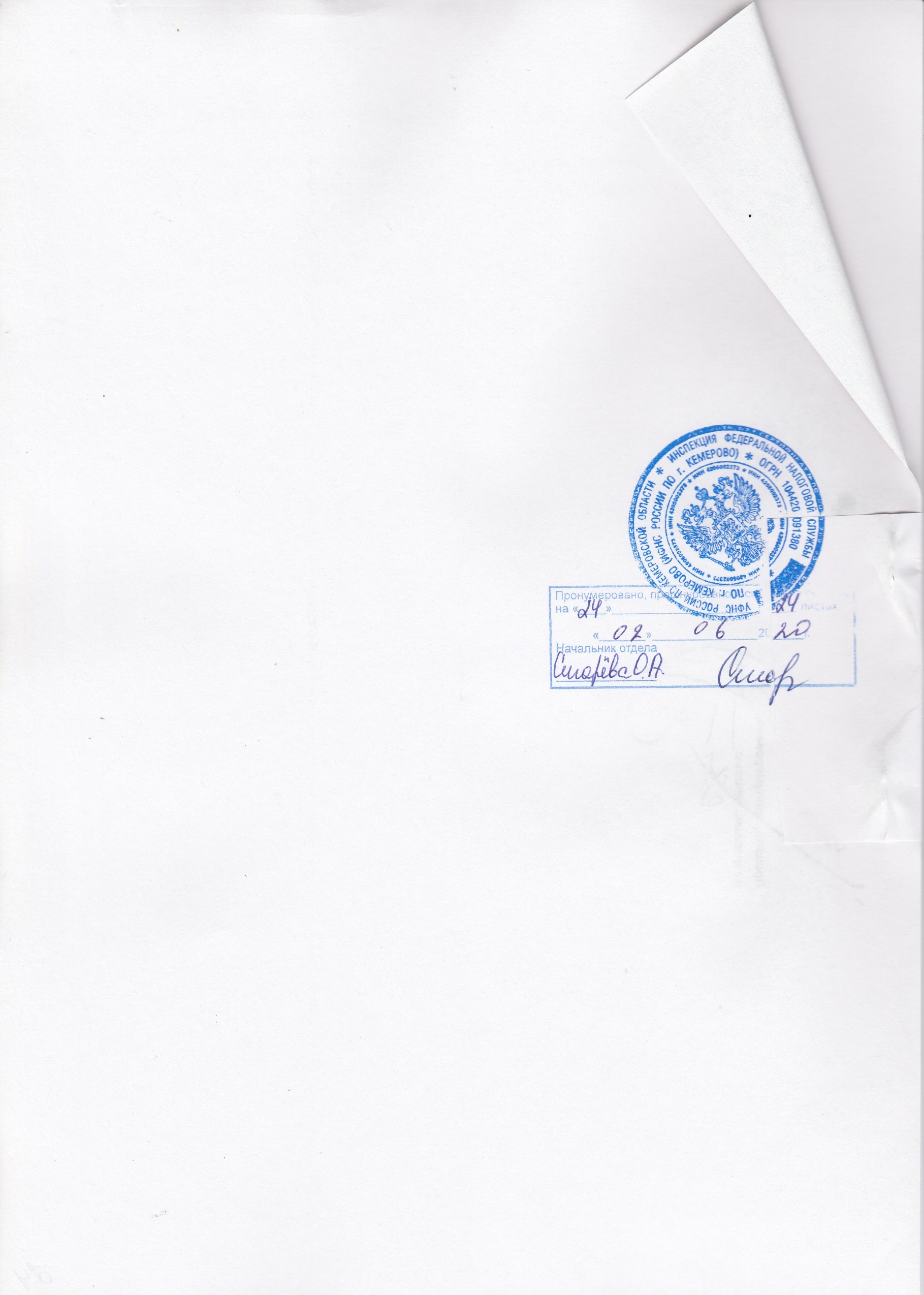 